ИЗБИРАТЕЛЬНАЯ КОМИССИЯ 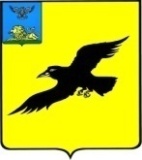 ГРАЙВОРОНСКОГО ГОРОДСКОГО ОКРУГА  П О С Т А Н О В Л Е Н И Е Грайворон19 июля 2021 года                                                                           № 63/385 – 1О Комплексе мероприятий Избирательной комиссии Грайворонского городского округа по подготовке и проведению досрочных выборов Губернатора Белгородской области 19 сентября 2021 годаРуководствуясь статьей 23 Федерального закона от 12.06.2002 № 67-ФЗ «Об основных гарантиях избирательных прав и права на участие в референдуме граждан Российской Федерации», статьей 27 Избирательного кодекса Белгородской области, в целях обеспечения избирательных прав граждан при проведении досрочных выборов Губернатора Белгородской области на территории Белгородской области 19 сентября 2021 года, Избирательная комиссия Грайворонского городского округа  постановляет:1. Утвердить Комплекс мероприятий Избирательной комиссии Грайворонского городского округа по подготовке и проведению досрочных выборов Губернатора Белгородской области 19 сентября 2021 года (прилагается).2. Направить настоящее постановление в Избирательную комиссию Белгородской области, разместить на официальном сайте Администрации Грайворонского городского округа в разделе «Избирательная комиссия» в информационно-телекоммуникационной сети «Интернет».3. Контроль за исполнением настоящего постановления возложить на секретаря Избирательной комиссии Грайворонского городского округа Л.А. Угольникову.	Председатель     Избирательной комиссииГрайворонского городского округа                            С.В. Краснокутский	Секретарь    Избирательной комиссииГрайворонского городского округа                             Л.А. УгольниковаКОМПЛЕКС МЕРОПРИЯТИЙИзбирательной комиссии Грайворонского городского округа Белгородской области по подготовке и проведению досрочных выборов Губернатора Белгородской области 19 сентября 2021 годаУТВЕРЖДЕНпостановлением Избирательнойкомиссии Грайворонского городского округа Белгородской областиот 19 июля 2021 года № 63/385 -6№п/пНаименование мероприятияСрок исполненияИсполнителиИсполнителиРаздел 1. Осуществление контроля за соблюдением избирательных прав граждан Российской Федерации при подготовке и проведении выборовРаздел 1. Осуществление контроля за соблюдением избирательных прав граждан Российской Федерации при подготовке и проведении выборовРаздел 1. Осуществление контроля за соблюдением избирательных прав граждан Российской Федерации при подготовке и проведении выборовРаздел 1. Осуществление контроля за соблюдением избирательных прав граждан Российской Федерации при подготовке и проведении выборовРаздел 1. Осуществление контроля за соблюдением избирательных прав граждан Российской Федерации при подготовке и проведении выборов1.1.Размещение в сети Интернет на сайте Администрации Грайворонского городского округа в разделе «Избирательная комиссия» (далее – ИКГО) сведений о назначенных на 19 сентября 2021 года досрочных выборов Губернатора Белгородской (далее по тексту – выборы)По мере назначения и в соответствии со сроками, установленными Избирательным кодексом Белгородской области, Инструкцией по размещению данных ГАС «Выборы» в сети ИнтернетПо мере назначения и в соответствии со сроками, установленными Избирательным кодексом Белгородской области, Инструкцией по размещению данных ГАС «Выборы» в сети ИнтернетКраснокутский С.В.Угольникова Л.А.1.2.Реализация плана мероприятий по обеспечению избирательных прав отдельных категорий граждан Российской Федерации: военнослужащих, работников правоохранительных органов, избирателей, являющихся инвалидами, избирателей, находящихся в местах временного пребывания,  проведения голосовании с использованием дополнительных возможностей Весь периодВесь периодКраснокутский С.В.Угольникова Л.А.Председатели УИК 1.3.Контроль за рассмотрением обращений о нарушениях избирательных прав граждан, поступивших в ходе подготовки и проведения выборов Весь периодВесь периодКраснокутский С.В.Угольникова Л.А.1.4.Рассмотрение жалоб на решения и действия (бездействие) нижестоящих избирательных комиссий и их должностных лицВ сроки, установленные законом (при поступлении жалоб)В сроки, установленные законом (при поступлении жалоб)Краснокутский С.В.Угольникова Л.А.1.5.Рассмотрение вопросов подготовки выборов на заседаниях ИКГО, участковых избирательных комиссийВесь периодВесь периодКраснокутский С.В.Угольникова Л.А.Председатели УИКРаздел 2. Оказание правовой, методической, информационной, организационно-технической помощи избирательным комиссиям в подготовке и проведении выборов Раздел 2. Оказание правовой, методической, информационной, организационно-технической помощи избирательным комиссиям в подготовке и проведении выборов Раздел 2. Оказание правовой, методической, информационной, организационно-технической помощи избирательным комиссиям в подготовке и проведении выборов Раздел 2. Оказание правовой, методической, информационной, организационно-технической помощи избирательным комиссиям в подготовке и проведении выборов Раздел 2. Оказание правовой, методической, информационной, организационно-технической помощи избирательным комиссиям в подготовке и проведении выборов 2.1.Проведение с УИК обучающих семинаров по вопросам организации работы по периодам  избирательных кампаний По отдельным планамКраснокутский С.В.Угольникова Л.А.Председатели УИККраснокутский С.В.Угольникова Л.А.Председатели УИК2.2.Оказание практической помощи УИК в организации работы по подготовке и проведению выборов Весь периодКраснокутский С.В.Угольникова Л.А.Председатели УИККраснокутский С.В.Угольникова Л.А.Председатели УИК2.3.Оказание содействия УИК в информационно-разъяснительной деятельности в ходе подготовки и проведения выборов Весь периодКраснокутский С.В.Угольникова Л.А.Председатели УИККраснокутский С.В.Угольникова Л.А.Председатели УИК2.4.Обобщение сведений о результатах контроля за ходом предвыборной агитации, соблюдением предусмотренного законодательством порядка рассмотрения информационных споров Весь периодКраснокутский С.В.Угольникова Л.А.Председатели УИККраснокутский С.В.Угольникова Л.А.Председатели УИК2.5.Сбор информации о рассмотрении избирательными комиссиями избирательных споров, оказание избирательным комиссиям необходимой правовой консультативной помощи.Весь периодКраснокутский С.В.Угольникова Л.А.Председатели УИКЧлены Рабочих групп при ИКГОКраснокутский С.В.Угольникова Л.А.Председатели УИКЧлены Рабочих групп при ИКГО2.6.Оказание содействия избирательным комиссиям по вопросам обеспечения безопасности участников избирательного процесса в ходе подготовки и проведения выборовВесь периодКраснокутский С.В.Угольникова Л.А.Председатели УИККраснокутский С.В.Угольникова Л.А.Председатели УИК2.7.Оказание методической помощи УИК в обучении членов участковых избирательных комиссийВесь периодКраснокутский С.В.Угольникова Л.А.Председатели УИККраснокутский С.В.Угольникова Л.А.Председатели УИК2.8.Оказание содействия УИК по вопросам оснащения технологическим оборудованием участковых избирательных комиссий и проверки их готовности к проведению выборовВесь периодКраснокутский С.В.Угольникова Л.А.Председатели УИК Краснокутский С.В.Угольникова Л.А.Председатели УИК Раздел 3. Информационное и медийное сопровождение подготовки и проведения выборовРаздел 3. Информационное и медийное сопровождение подготовки и проведения выборовРаздел 3. Информационное и медийное сопровождение подготовки и проведения выборовРаздел 3. Информационное и медийное сопровождение подготовки и проведения выборовРаздел 3. Информационное и медийное сопровождение подготовки и проведения выборов3.1.Реализация планов мероприятий по организации информационно-разъяснительной деятельности на период подготовки и проведения выборов Весь периодКраснокутский С.В.Угольникова Л.А.Председатели УИККраснокутский С.В.Угольникова Л.А.Председатели УИК3.2.Организация печатных публикаций, информирующих граждан о ходе подготовки, проведения выборов и итогов избирательных кампанийВесь периодКраснокутский С.В.Угольникова Л.А.Председатели УИККраснокутский С.В.Угольникова Л.А.Председатели УИК3.3.Организация пресс-конференций, интервью, специальных мероприятий для средств массовой информацииВесь периодКраснокутский С.В.Угольникова Л.А.Председатели УИК Краснокутский С.В.Угольникова Л.А.Председатели УИК 3.4.Размещение на сайте Администрации Грайворонского городского округа в разделе «Избирательная комиссия» информационных материалов о деятельности по подготовке к выборам Весь периодКраснокутский С.В.Угольникова Л.А.Председатели УИККраснокутский С.В.Угольникова Л.А.Председатели УИК3.5.Освещение текущих и предстоящих событий избирательной кампании на информационных стендах ИКГО и УИК Весь периодКраснокутский С.В.Угольникова Л.А.Председатели УИККраснокутский С.В.Угольникова Л.А.Председатели УИК3.6.Подготовка информаций о ходе избирательных кампаний 19 сентября 2021 года с размещением их на сайте Администрации Грайворонского городского округа в разделе «Избирательная комиссия» и направлением для размещения на сайте ИКБОЕженедельно, с начала избирательной кампанииКраснокутский С.В.Угольникова Л.А.Председатели УИККраснокутский С.В.Угольникова Л.А.Председатели УИК3.7.Обеспечение работы телефона «Горячей линии» ИКГО Август-октябрьКраснокутский С.В.Угольникова Л.А.Краснокутский С.В.Угольникова Л.А.Раздел 4. Анализ итогов избирательных кампанийРаздел 4. Анализ итогов избирательных кампанийРаздел 4. Анализ итогов избирательных кампанийРаздел 4. Анализ итогов избирательных кампанийРаздел 4. Анализ итогов избирательных кампаний4.1.Подготовка информации о предварительных результатах выборов 20 сентября 2021 годаКраснокутский С.В.Угольникова Л.А.Председатели УИККраснокутский С.В.Угольникова Л.А.Председатели УИК4.2.Обобщение и анализ информации о работе избирательных комиссий с обращениями, поступившими в ходе подготовки и проведения выборов, рассмотрение данного вопроса на заседании ИКГОДо 15 октября 2021 года
Краснокутский С.В.Угольникова Л.А.Председатели УИККраснокутский С.В.Угольникова Л.А.Председатели УИК4.3.Подготовка аналитических материалов о работе избирательных комиссий в ходе подготовки и проведения выборов До 1 октября 2021 года

Краснокутский С.В.Угольникова Л.А.Председатели УИККраснокутский С.В.Угольникова Л.А.Председатели УИК4.4.Обсуждение итогов  выборов на совещании-семинаре с председателями УИКДо 1 ноября 2020 годаКраснокутский С.В.Угольникова Л.А.Председатели УИК Краснокутский С.В.Угольникова Л.А.Председатели УИК 